Aanmeldformulier Vormsel 2022                                                              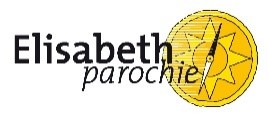 In verband met toediening van het sacrament van het vormsel in de Elisabethparochie geven de onderstaande ouders/verzorgers hun kind op voor het ontvangen van het heilig vormsel.Achternaam vormeling:		……………………………………………………..Doopnamen vormeling:		………………………………………………………Roepnaam vormeling:			……………………………………………………….Geboortedatum vormeling:		……………………………………………………….De vormeling is gedoopt op		………………………………………………………..		in de ………………………………………………. kerk te	 ……………………………………………De vormeling maakt deel uit van de geloofsgemeenschap (parochiekern):………………………………………………. te …………………………………………………………….De vormeling is leerling van de	………………………………………………………… schoolAdres vormeling:			………………………………………………………	Plaats en postcode:			………………………………………………………Telefoonnummer:			………………………………………………………Emailadres ouders:			………………………………………………………Naam vader:				………………………………………………………Voornamen vader:			………………………………………………………Naam moeder:				………………………………………………………Voornamen moeder:			………………………………………………………Handtekening vormeling:                                            Handtekening ouder: Gegevens zijn reeds bekend in de ledenadministratie van de parochie ja / nee *Gaat wel / niet * akkoord met vermelding van naam vormeling op parochieel mededelingenblad.* doorhalen wat niet van toepassing is.  Aanmelden graag voor 6 december.Voor eventuele vragen of opmerkingen kunt u contact opnemen met de teamassistente van de Elisabethparochie, mevrouw Bianca Ivens. U kunt haar bereiken op werkdagen (maandag, woensdag en vrijdag) van 9:00uur tot 15:00uur via telefoonnummer 0115 – 61 6006 of e-mail: bureau@eparochie.nl                     